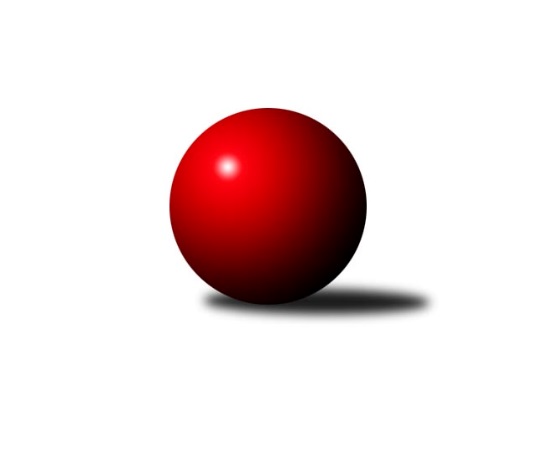 Č.1Ročník 2018/2019	1.5.2024 Jihomoravský KP2 sever B 2018/2019Statistika 1. kolaTabulka družstev:		družstvo	záp	výh	rem	proh	skore	sety	průměr	body	plné	dorážka	chyby	1.	TJ Sokol Brno IV B	1	1	0	0	8.0 : 0.0 	(8.0 : 4.0)	2688	2	1795	893	30	2.	TJ Sokol Husovice D	1	1	0	0	7.0 : 1.0 	(9.5 : 2.5)	2609	2	1827	782	46	3.	KK Mor.Slávia Brno G	1	0	1	0	4.0 : 4.0 	(7.0 : 5.0)	2427	1	1759	668	64	4.	KK Orel Ivančice B	1	0	1	0	4.0 : 4.0 	(5.0 : 7.0)	2416	1	1689	727	48	5.	KK Brno Židenice B	0	0	0	0	0.0 : 0.0 	(0.0 : 0.0)	0	0	0	0	0	6.	SKK Veverky Brno B	0	0	0	0	0.0 : 0.0 	(0.0 : 0.0)	0	0	0	0	0	7.	KK Orel Telnice B	1	0	0	1	1.0 : 7.0 	(2.5 : 9.5)	2298	0	1654	644	63	8.	TJ Slovan Ivanovice n/H	1	0	0	1	0.0 : 8.0 	(4.0 : 8.0)	2448	0	1737	711	64Tabulka doma:		družstvo	záp	výh	rem	proh	skore	sety	průměr	body	maximum	minimum	1.	TJ Sokol Brno IV B	1	1	0	0	8.0 : 0.0 	(8.0 : 4.0)	2688	2	2688	2688	2.	TJ Sokol Husovice D	1	1	0	0	7.0 : 1.0 	(9.5 : 2.5)	2609	2	2609	2609	3.	KK Orel Ivančice B	1	0	1	0	4.0 : 4.0 	(5.0 : 7.0)	2416	1	2416	2416	4.	SKK Veverky Brno B	0	0	0	0	0.0 : 0.0 	(0.0 : 0.0)	0	0	0	0	5.	TJ Slovan Ivanovice n/H	0	0	0	0	0.0 : 0.0 	(0.0 : 0.0)	0	0	0	0	6.	KK Orel Telnice B	0	0	0	0	0.0 : 0.0 	(0.0 : 0.0)	0	0	0	0	7.	KK Mor.Slávia Brno G	0	0	0	0	0.0 : 0.0 	(0.0 : 0.0)	0	0	0	0	8.	KK Brno Židenice B	0	0	0	0	0.0 : 0.0 	(0.0 : 0.0)	0	0	0	0Tabulka venku:		družstvo	záp	výh	rem	proh	skore	sety	průměr	body	maximum	minimum	1.	KK Mor.Slávia Brno G	1	0	1	0	4.0 : 4.0 	(7.0 : 5.0)	2427	1	2427	2427	2.	TJ Sokol Brno IV B	0	0	0	0	0.0 : 0.0 	(0.0 : 0.0)	0	0	0	0	3.	KK Orel Ivančice B	0	0	0	0	0.0 : 0.0 	(0.0 : 0.0)	0	0	0	0	4.	KK Brno Židenice B	0	0	0	0	0.0 : 0.0 	(0.0 : 0.0)	0	0	0	0	5.	TJ Sokol Husovice D	0	0	0	0	0.0 : 0.0 	(0.0 : 0.0)	0	0	0	0	6.	SKK Veverky Brno B	0	0	0	0	0.0 : 0.0 	(0.0 : 0.0)	0	0	0	0	7.	KK Orel Telnice B	1	0	0	1	1.0 : 7.0 	(2.5 : 9.5)	2298	0	2298	2298	8.	TJ Slovan Ivanovice n/H	1	0	0	1	0.0 : 8.0 	(4.0 : 8.0)	2448	0	2448	2448Tabulka podzimní části:		družstvo	záp	výh	rem	proh	skore	sety	průměr	body	doma	venku	1.	TJ Sokol Brno IV B	1	1	0	0	8.0 : 0.0 	(8.0 : 4.0)	2688	2 	1 	0 	0 	0 	0 	0	2.	TJ Sokol Husovice D	1	1	0	0	7.0 : 1.0 	(9.5 : 2.5)	2609	2 	1 	0 	0 	0 	0 	0	3.	KK Mor.Slávia Brno G	1	0	1	0	4.0 : 4.0 	(7.0 : 5.0)	2427	1 	0 	0 	0 	0 	1 	0	4.	KK Orel Ivančice B	1	0	1	0	4.0 : 4.0 	(5.0 : 7.0)	2416	1 	0 	1 	0 	0 	0 	0	5.	KK Brno Židenice B	0	0	0	0	0.0 : 0.0 	(0.0 : 0.0)	0	0 	0 	0 	0 	0 	0 	0	6.	SKK Veverky Brno B	0	0	0	0	0.0 : 0.0 	(0.0 : 0.0)	0	0 	0 	0 	0 	0 	0 	0	7.	KK Orel Telnice B	1	0	0	1	1.0 : 7.0 	(2.5 : 9.5)	2298	0 	0 	0 	0 	0 	0 	1	8.	TJ Slovan Ivanovice n/H	1	0	0	1	0.0 : 8.0 	(4.0 : 8.0)	2448	0 	0 	0 	0 	0 	0 	1Tabulka jarní části:		družstvo	záp	výh	rem	proh	skore	sety	průměr	body	doma	venku	1.	TJ Sokol Brno IV B	0	0	0	0	0.0 : 0.0 	(0.0 : 0.0)	0	0 	0 	0 	0 	0 	0 	0 	2.	KK Orel Ivančice B	0	0	0	0	0.0 : 0.0 	(0.0 : 0.0)	0	0 	0 	0 	0 	0 	0 	0 	3.	SKK Veverky Brno B	0	0	0	0	0.0 : 0.0 	(0.0 : 0.0)	0	0 	0 	0 	0 	0 	0 	0 	4.	KK Brno Židenice B	0	0	0	0	0.0 : 0.0 	(0.0 : 0.0)	0	0 	0 	0 	0 	0 	0 	0 	5.	TJ Slovan Ivanovice n/H	0	0	0	0	0.0 : 0.0 	(0.0 : 0.0)	0	0 	0 	0 	0 	0 	0 	0 	6.	KK Orel Telnice B	0	0	0	0	0.0 : 0.0 	(0.0 : 0.0)	0	0 	0 	0 	0 	0 	0 	0 	7.	KK Mor.Slávia Brno G	0	0	0	0	0.0 : 0.0 	(0.0 : 0.0)	0	0 	0 	0 	0 	0 	0 	0 	8.	TJ Sokol Husovice D	0	0	0	0	0.0 : 0.0 	(0.0 : 0.0)	0	0 	0 	0 	0 	0 	0 	0 Zisk bodů pro družstvo:		jméno hráče	družstvo	body	zápasy	v %	dílčí body	sety	v %	1.	Martin Bublák 	KK Orel Ivančice B 	1	/	1	(100%)	2	/	2	(100%)	2.	Petr Trusina 	TJ Sokol Husovice D 	1	/	1	(100%)	2	/	2	(100%)	3.	Štěpán Kalas 	KK Mor.Slávia Brno G 	1	/	1	(100%)	2	/	2	(100%)	4.	Zdeněk Ondráček 	KK Mor.Slávia Brno G 	1	/	1	(100%)	2	/	2	(100%)	5.	Rudolf Zouhar 	TJ Sokol Brno IV B 	1	/	1	(100%)	2	/	2	(100%)	6.	Jan Veselovský 	TJ Sokol Husovice D 	1	/	1	(100%)	2	/	2	(100%)	7.	Jaromír Šula 	TJ Sokol Husovice D 	1	/	1	(100%)	2	/	2	(100%)	8.	Jiří Trávníček 	TJ Sokol Husovice D 	1	/	1	(100%)	2	/	2	(100%)	9.	Libuše Janková 	TJ Sokol Brno IV B 	1	/	1	(100%)	2	/	2	(100%)	10.	Robert Zajíček 	KK Orel Telnice B 	1	/	1	(100%)	2	/	2	(100%)	11.	Karel Gabrhel 	TJ Sokol Husovice D 	1	/	1	(100%)	1.5	/	2	(75%)	12.	František Zemek 	KK Orel Ivančice B 	1	/	1	(100%)	1	/	2	(50%)	13.	Jakub Kovář 	KK Orel Ivančice B 	1	/	1	(100%)	1	/	2	(50%)	14.	Milan Krejčí 	TJ Sokol Brno IV B 	1	/	1	(100%)	1	/	2	(50%)	15.	Pavel Šmarda 	KK Orel Ivančice B 	1	/	1	(100%)	1	/	2	(50%)	16.	Petr Komárek 	TJ Sokol Brno IV B 	1	/	1	(100%)	1	/	2	(50%)	17.	Zdeněk Holoubek 	TJ Sokol Brno IV B 	1	/	1	(100%)	1	/	2	(50%)	18.	Jiří Smutný 	TJ Sokol Brno IV B 	1	/	1	(100%)	1	/	2	(50%)	19.	Zdeněk Machala 	TJ Slovan Ivanovice n/H  	0	/	1	(0%)	1	/	2	(50%)	20.	Bohuslav Orálek 	TJ Slovan Ivanovice n/H  	0	/	1	(0%)	1	/	2	(50%)	21.	Jan Kučera 	TJ Slovan Ivanovice n/H  	0	/	1	(0%)	1	/	2	(50%)	22.	Miroslav Oujezdský 	KK Mor.Slávia Brno G 	0	/	1	(0%)	1	/	2	(50%)	23.	Ferdinand Pokorný 	TJ Slovan Ivanovice n/H  	0	/	1	(0%)	1	/	2	(50%)	24.	Jan Bernatík 	KK Mor.Slávia Brno G 	0	/	1	(0%)	1	/	2	(50%)	25.	Anna Kalasová 	KK Mor.Slávia Brno G 	0	/	1	(0%)	1	/	2	(50%)	26.	Milan Doušek 	KK Orel Telnice B 	0	/	1	(0%)	0.5	/	2	(25%)	27.	Marta Hrdličková 	KK Orel Telnice B 	0	/	1	(0%)	0	/	2	(0%)	28.	Dominik Dokoupil 	KK Orel Telnice B 	0	/	1	(0%)	0	/	2	(0%)	29.	František Hrazdíra 	KK Orel Telnice B 	0	/	1	(0%)	0	/	2	(0%)	30.	Lukáš Trchalík 	KK Orel Telnice B 	0	/	1	(0%)	0	/	2	(0%)	31.	Kateřina Nešpůrková 	KK Orel Ivančice B 	0	/	1	(0%)	0	/	2	(0%)	32.	Štefan Pataki 	TJ Slovan Ivanovice n/H  	0	/	1	(0%)	0	/	2	(0%)	33.	Zdeněk Čepička 	TJ Slovan Ivanovice n/H  	0	/	1	(0%)	0	/	2	(0%)	34.	Petr Kremláček 	KK Orel Ivančice B 	0	/	1	(0%)	0	/	2	(0%)	35.	Petr Žažo 	KK Mor.Slávia Brno G 	0	/	1	(0%)	0	/	2	(0%)	36.	Robert Pacal 	TJ Sokol Husovice D 	0	/	1	(0%)	0	/	2	(0%)Průměry na kuželnách:		kuželna	průměr	plné	dorážka	chyby	výkon na hráče	1.	TJ Sokol Brno IV, 1-4	2568	1766	802	47.0	(428.0)	2.	Brno Veveří, 1-2	2458	1708	749	38.5	(409.7)	3.	TJ Sokol Husovice, 1-4	2453	1740	713	54.5	(408.9)	4.	KK Orel Ivančice, 1-4	2421	1724	697	56.0	(403.6)Nejlepší výkony na kuželnách:TJ Sokol Brno IV, 1-4TJ Sokol Brno IV B	2688	1. kolo	Jiří Smutný 	TJ Sokol Brno IV B	471	1. koloTJ Slovan Ivanovice n/H 	2448	1. kolo	Rudolf Zouhar 	TJ Sokol Brno IV B	451	1. kolo		. kolo	Libuše Janková 	TJ Sokol Brno IV B	448	1. kolo		. kolo	Milan Krejčí 	TJ Sokol Brno IV B	444	1. kolo		. kolo	Zdeněk Holoubek 	TJ Sokol Brno IV B	438	1. kolo		. kolo	Petr Komárek 	TJ Sokol Brno IV B	436	1. kolo		. kolo	Bohuslav Orálek 	TJ Slovan Ivanovice n/H 	427	1. kolo		. kolo	Jan Kučera 	TJ Slovan Ivanovice n/H 	415	1. kolo		. kolo	Štefan Pataki 	TJ Slovan Ivanovice n/H 	412	1. kolo		. kolo	Zdeněk Machala 	TJ Slovan Ivanovice n/H 	409	1. koloBrno Veveří, 1-2KK Brno Židenice B	2498	1. kolo	Miroslav Hoffmann 	KK Brno Židenice B	442	1. koloSKK Veverky Brno B	2418	1. kolo	Jiří Krev 	KK Brno Židenice B	433	1. kolo		. kolo	Jan Tichák 	KK Brno Židenice B	419	1. kolo		. kolo	Jaroslav Herůdek 	SKK Veverky Brno B	416	1. kolo		. kolo	Eugen Olgyai 	SKK Veverky Brno B	412	1. kolo		. kolo	Vladimír Malý 	KK Brno Židenice B	411	1. kolo		. kolo	Jaromíra Čáslavská 	SKK Veverky Brno B	410	1. kolo		. kolo	Vladimír Polách 	SKK Veverky Brno B	409	1. kolo		. kolo	Petr Vaňura 	KK Brno Židenice B	409	1. kolo		. kolo	Jana Večeřová 	SKK Veverky Brno B	396	1. koloTJ Sokol Husovice, 1-4TJ Sokol Husovice D	2609	1. kolo	Jan Veselovský 	TJ Sokol Husovice D	463	1. koloKK Orel Telnice B	2298	1. kolo	Jiří Trávníček 	TJ Sokol Husovice D	460	1. kolo		. kolo	Jaromír Šula 	TJ Sokol Husovice D	449	1. kolo		. kolo	Petr Trusina 	TJ Sokol Husovice D	439	1. kolo		. kolo	Karel Gabrhel 	TJ Sokol Husovice D	427	1. kolo		. kolo	František Hrazdíra 	KK Orel Telnice B	425	1. kolo		. kolo	Milan Doušek 	KK Orel Telnice B	424	1. kolo		. kolo	Robert Zajíček 	KK Orel Telnice B	411	1. kolo		. kolo	Robert Pacal 	TJ Sokol Husovice D	371	1. kolo		. kolo	Dominik Dokoupil 	KK Orel Telnice B	359	1. koloKK Orel Ivančice, 1-4KK Mor.Slávia Brno G	2427	1. kolo	Martin Bublák 	KK Orel Ivančice B	450	1. koloKK Orel Ivančice B	2416	1. kolo	Štěpán Kalas 	KK Mor.Slávia Brno G	429	1. kolo		. kolo	Pavel Šmarda 	KK Orel Ivančice B	419	1. kolo		. kolo	Jan Bernatík 	KK Mor.Slávia Brno G	418	1. kolo		. kolo	Zdeněk Ondráček 	KK Mor.Slávia Brno G	413	1. kolo		. kolo	Petr Žažo 	KK Mor.Slávia Brno G	403	1. kolo		. kolo	Kateřina Nešpůrková 	KK Orel Ivančice B	402	1. kolo		. kolo	Jakub Kovář 	KK Orel Ivančice B	398	1. kolo		. kolo	František Zemek 	KK Orel Ivančice B	397	1. kolo		. kolo	Miroslav Oujezdský 	KK Mor.Slávia Brno G	387	1. koloČetnost výsledků:	8.0 : 0.0	1x	7.0 : 1.0	1x	4.0 : 4.0	1x	1.0 : 7.0	1x